Funcții generale Împerecherea cu un telefon sau un dispozitiv de redarePorniți telefonul și asigurați-vă că funcția Bluetooth este activată.Porniți boxa cu Bluetooth și treceți în modul de împerechere.Căutați cu telefonul dispozitivele cu Bluetooth, urmând instrucțiunile afișate pe ecranul acestuia. Consultați manualul telefonului mobil pentru mai multe informații. După câteva secunde, telefonul va afișa dispozitivul ca ”dispozitiv descoperit”.Selectați-l și urmați instrucțiunile telefonului dvs. pentru a selecta această împerechere.Telefonul dvs. va confirma împerecherea, moment în care trebuie să apăsați Da/Ok.La sfârșit, selectați ”conectați-vă la dispozitiv” în telefonul dvs. mobil. Intrare line-inMobile Theater are o mufă audio line-in de 3.5mm pentru cazurile în care nu pot fi utilizate dispozitive wireless.Pornire Apăsați lung  timp de trei secunde, iar ledul albastru se va aprinde.ÎmperechereDupă ce boxa a fost pornită, intră în modul automat; dacă boxa a mai fost conectată anterior la un dispozitiv, se va conecta în mod automat la dispozitivul respectiv; în caz contrar, va intra în modul de împerechere. OprireAtunci când dispozitivul este pornit, apăsați lung , după care boxa se va opri.Oprire automatăAtunci când se află în modul de împerechere, produsul se va opri automat dacă nu se conectează la un alt dispozitiv într-o perioadă de 5 minute.ÎncărcareIntroduceți încărcătorul în portul dispozitivului. În modul de tarifare, lumina LED roşu se aprinde.Atunci când încărcarea este finalizată, se va aprinde ledul albastru.Mod muzicăApăsați scurt  pentru a comuta în modul muzică, iar ledul albastru se va aprinde (modul implicit).Mod filmApăsați scurt  pentru a comuta în modul film, iar ledul albstru se va aprinde.Volum mai tareApăsați scurt butonul  pentru a crește volumul.Volum mai încet Apăsați scurt butonul  pentru a descrește volumul.UrmătorApăsați lung butonul  pentru a trece la următoarea melodie.AnteriorApăsați lung butonul  pentru a trece la melodia anterioară.Redare / pauzăApăsați scurt butonul  pentru a reda / da pauză melodiei atunci când este conectat dispozitivul.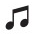 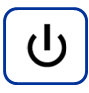 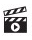 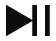 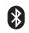 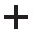 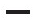 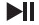 